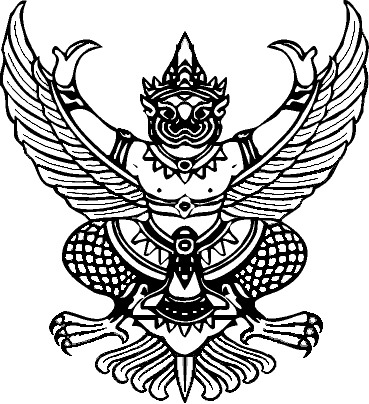 ที่ นศ 74101(สภา)/ว31				องค์การบริหารส่วนตำบลเขาพระบาท				ม. 6  ต.เขาพระบาท  อ.เชียรใหญ่				จ.นครศรีธรรมราช  80190	1  สิงหาคม 2557เรื่อง    ประชาสัมพันธ์กำหนดวันนัดประชุมสภาองค์การบริหารส่วนตำบลเขาพระบาทเรียน   กำนัน ผู้ใหญ่บ้าน ตำบลเขาพระบาทอ้างถึง  หนังสือองค์การบริหารส่วนตำบลเขาพระบาท ที่ นศ 74101(สภา)/ว28 ลงวันที่ 24 กรกฎาคม 2557สิ่งที่ส่งมาด้วย    ระเบียบวาระการประชุมฯ	จำนวน  1  ฉบับ	ตามที่ประธานสภาองค์การบริหารส่วนตำบลเขาพระบาท ได้เรียกประชุมสภาสมัยสามัญ สมัยที่ 3 ประจำปี พ.ศ. 2557 ตั้งแต่วันที่ 1 สิงหาคม พ.ศ. 2557 เป็นต้นไปและได้ทำประกาศแจ้งให้ทราบแล้ว           ตามรายละเอียดหนังสือที่อ้างถึง นั้น	ประธานสภาองค์การบริหารส่วนตำบลเขาพระบาท ขอเรียนว่า นายกองค์การบริหารส่วนตำบลเขาพระบาท ได้เสนอญัตติร่างข้อบัญญัติงบประมาณรายจ่ายประจำปี 2558 และเรื่องอื่นๆ เพื่อให้สภาองค์การบริหารส่วนตำบลเขาพระบาทพิจารณา  จึงนัดประชุมสภาองค์การบริหารส่วนตำบลเขาพระบาท สมัยสามัญ สมัยที่ 4       ครั้งที่ 1/2557 ประจำปี พ.ศ. 2557  ในวันที่ 7 สิงหาคม 2557 เวลา 09.00 น. ณ ห้องประชุมสภา-       องค์การบริหารส่วนตำบลเขาพระบาท	เพื่อให้การดำเนินการประชุมสภาฯ เป็นไปตามระเบียบกระทรวงมหาดไทยว่าด้วยข้อบังคับ        การประชุมสภาท้องถิ่น พ.ศ.2547 แก้ไขเพิ่มเติมถึง(ฉบับที่ 2) พ.ศ.2554 ข้อ 24 วรรคสอง ที่กำหนดให้ประธานสภาท้องถิ่นประชาสัมพันธ์กำหนดวันนัดประชุม เวลา สถานที่ประชุมและเรื่องที่จะนำเข้าที่ประชุมสภาท้องถิ่นเพื่อให้ประชาชนทราบและเข้าฟังการประชุมด้วย จึงได้แจ้งกำหนดนัดประชุมสภา ตามวัน เวลาและสถานที่ดังกล่าว  เพื่อประชาสัมพันธ์ให้ประชาชนทราบและขอเชิญร่วมรับฟังการประชุมสภาด้วย	จึงเรียนมาเพื่อทราบและประชาสัมพันธ์ต่อไป		ขอแสดงความนับถือ	     (นายกานต์  แก้วกาญจน์)	      ประธานสภาองค์การบริหารส่วนตำบลเขาพระบาทสำนักงานปลัดอบต.ฝ่ายกิจการสภาโทร. 0-7535-4356 ต่อ 12โทรสาร. 0-7535-4356 ต่อ 16www.khaophrabat.go.th